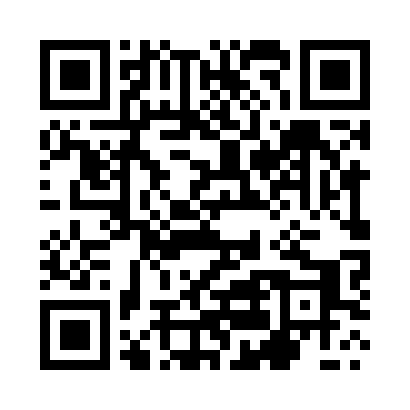 Prayer times for Psie Glowy, PolandWed 1 May 2024 - Fri 31 May 2024High Latitude Method: Angle Based RulePrayer Calculation Method: Muslim World LeagueAsar Calculation Method: HanafiPrayer times provided by https://www.salahtimes.comDateDayFajrSunriseDhuhrAsrMaghribIsha1Wed2:395:1912:526:018:2610:572Thu2:385:1712:526:038:2710:583Fri2:385:1512:526:048:2910:584Sat2:375:1412:526:058:3110:595Sun2:365:1212:526:068:3311:006Mon2:355:1012:526:078:3411:007Tue2:345:0812:526:088:3611:018Wed2:345:0612:516:098:3811:029Thu2:335:0412:516:108:4011:0310Fri2:325:0212:516:118:4111:0311Sat2:315:0112:516:128:4311:0412Sun2:314:5912:516:138:4511:0513Mon2:304:5712:516:148:4611:0514Tue2:294:5512:516:158:4811:0615Wed2:294:5412:516:168:5011:0716Thu2:284:5212:516:178:5111:0817Fri2:274:5112:516:188:5311:0818Sat2:274:4912:516:198:5511:0919Sun2:264:4812:526:208:5611:1020Mon2:264:4612:526:218:5811:1021Tue2:254:4512:526:218:5911:1122Wed2:254:4312:526:229:0111:1223Thu2:244:4212:526:239:0211:1224Fri2:244:4112:526:249:0411:1325Sat2:234:4012:526:259:0511:1426Sun2:234:3812:526:269:0611:1427Mon2:224:3712:526:269:0811:1528Tue2:224:3612:526:279:0911:1629Wed2:224:3512:526:289:1011:1630Thu2:214:3412:536:299:1211:1731Fri2:214:3312:536:299:1311:18